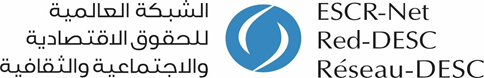 Shadow reports submitted to the Committee on Economic, Social and Cultural RightsReportes sombra enviados al Comité de Derechos Económicos, Sociales y CulturalesAuthorCountryTitleDateMember of ESCR-NetMain issuesLinkSubmission1Economic and Social Rights Centre-Hakijamii, and othersKenyaJoint civil society organizations’ alternative report to the UN Committee on Economic, Social and Cultural Rights on the occasion of the review of the republic of Kenya2016YesBroad https://tbinternet.ohchr.org/Treaties/CESCR/Shared%20Documents/KEN/INT_CESCR_CSS_KEN_22754_E.pdfCESCR2ACIJ and FUNDEPSArgentina4th reporting period State Party Reports in accordance of the articles 16 and 17 of the Covenant.2017Yeshttps://www.escr-net.org/sites/default/files/english_shadow_report_to_cescr_-_acij_fundeps.pdf CESCR3Plataforma Colombiana de Derechos Humanos, Democracia y Desarrollo (PCDHDD)ColombiaIV Informe Alterno de la sociedad civil al Comité del Pacto Internacional de Derechos Económicos, Sociales Y Culturales-CDESC2017Member organizations as ENS, FIAN, Movimiento Cimarrón, CCAJARDESC in conflict settings https://tbinternet.ohchr.org/Treaties/CESCR/Shared%20Documents/COL/INT_CESCR_CSS_COL_28732_S.pdfCESCR4Beijing AIZHIXING InstituteChinaChina AIDS, Public Health and Human Rights Issue ListJune 2012Noright to health (HIV/AIDS, prostitution)http://tbinternet.ohchr.org/_layouts/treatybodyexternal/Download.aspx?symbolno=INT%2fCESCR%2fNGO%2fCHN%2f14031&Lang=enCESCR5Hong Kong Unison LimitedChina (Hong Kong)Hong Kong Unison’s Submissions on the Second Report of Hong Kong SAR on the International Covenant on Economic, Social and Cultural Rights (Part Two) for the Pre-sessional Hearing in May 2013May 2013Noright to education, ethnic minoritieshttp://tbinternet.ohchr.org/Treaties/CESCR/Shared%20Documents/CHN/INT_CESCR_NGO_CHN_14054_E.pdfCESCR6Internal Displacement Monitoring CentreBosnia and HerzegovinaSubmission from the Internal Displacement Monitoring Centre (IDMC) of the Norwegian Refugee Council (NRC) for consideration at the 51st Pre-sessional Working Group of the Committee on Economic, Social and Cultural Rights (21 - 24 May 2013), GenevaApril 2013Noright to workhttp://tbinternet.ohchr.org/Treaties/CESCR/Shared%20Documents/BIH/INT_CESCR_NGO_BIH_14022_E.pdfCESCR7Amnesty InternationalChinaChina Submission to the UN Committee on Economic, Social and Cultural RightsApril 2013Yesmigrant women: right to work (minimum wage)http://tbinternet.ohchr.org/Treaties/CESCR/Shared%20Documents/CHN/INT_CESCR_NGO_CHN_14025_E.pdfCESCR8Human Rights in ChinaChinaSuggested questions and issues to be raised with the government of  the People’s Republic of China in advance of the review of its second report on the implementation of the International Covenant  on Economic, Social and Cultural RightsApril 2013Noright to workhttp://tbinternet.ohchr.org/Treaties/CESCR/Shared%20Documents/CHN/INT_CESCR_NGO_CHN_14060_E.pdfAnnex 1: http://tbinternet.ohchr.org/Treaties/CESCR/Shared%20Documents/CHN/INT_CESCR_NGO_CHN_14062_E.pdfAnnex 2: http://tbinternet.ohchr.org/Treaties/CESCR/Shared%20Documents/CHN/INT_CESCR_NGO_CHN_14063_E.pdfAnnex 3: http://tbinternet.ohchr.org/Treaties/CESCR/Shared%20Documents/CHN/INT_CESCR_NGO_CHN_14064_E.pdfAnnex 4: http://tbinternet.ohchr.org/Treaties/CESCR/Shared%20Documents/CHN/INT_CESCR_NGO_CHN_14065_E.pdfAnnex 5: http://tbinternet.ohchr.org/Treaties/CESCR/Shared%20Documents/CHN/INT_CESCR_NGO_CHN_14066_E.pdf CESCR9Boston University and Tibet Justice CenterChinaParallel Report Submitted to theUN Committee on Economic, Social and Cultural Rights(CESCR)for Consideration of the Report on ChinaConcerning the Rights of the Tibetan PeopleApril 2013Noright to health, right to informed consent (forced sterilisation), authorised pregnancieshttp://tbinternet.ohchr.org/_layouts/treatybodyexternal/Download.aspx?symbolno=INT%2fCESCR%2fNGO%2fCHN%2f14068&Lang=enCESCR10Unrepresented Nations and Peoples OrganisationChinaAlternative Report submitted to the UN Committee on the Economic, Social and Cultural Rights for the  consideration of the Second Report of the People’s Republic of China during the 51st Pre ‐Sessional Working GroupApril 2013Noright to work, right to health, cultural rightshttp://tbinternet.ohchr.org/Treaties/CESCR/Shared%20Documents/CHN/INT_CESCR_NGO_CHN_14076_E.pdfCESCR11Food First Information and Action Network Norway, International Commission of Jurists Norway, Juss-Buss, Legal Aid Clinic, Legal Aid for Women, Red Cross Norway, Save the Children Norway, The Norwegian Center against RacismNorwayAlternative report to the UN Committee on Economic, Social and Cultural Rights regarding Norway’s sixth Periodic report under the International Covenant on Economic, Social and Cultural RightsApril 2013FIAN and International Jurists are membersright to work, right to fair conditions of employment, right to health, right to protection of the familyhttp://tbinternet.ohchr.org/Treaties/CESCR/Shared%20Documents/NOR/INT_CESCR_NGO_NOR_14095_E.pdfCESCR12Amnesty InternationalEgypt pre-sessional meeting on Egypt, during the forthcoming 51st session of the Committee on Economic, Social and Cultural Rights from 21-24 May 2013March 2013Yesright to work, right to health, http://tbinternet.ohchr.org/Treaties/CESCR/Shared%20Documents/EGY/INT_CESCR_NGO_EGY_14086_E.pdfCESCR13International Baby Food Action NetworkEgyptReport On The Situation Of Infant And Young Child Feeding In EgyptMarch 2013Nomaternity protection of working mothers, right to healthhttp://tbinternet.ohchr.org/Treaties/CESCR/Shared%20Documents/EGY/INT_CESCR_NGO_EGY_14089_E.pdfCESCR14World Uyghur CongressChinaAlternative Report For The Committee On Economic, Social And Cultural Rights For Its Upcoming Session On The People's Republic Of ChinaMarch 2013Noright to just and favourable conditions to  work, right to education, right to health, social security, protection of the family, mothers and children, Right to Enjoy, Participate in and Benefit from Scientific Progress and Cultural Lifehttp://tbinternet.ohchr.org/Treaties/CESCR/Shared%20Documents/CHN/INT_CESCR_NGO_CHN_14077_E.pdfCESCR15Beijing Aizhixing InstituteChinaChina AIDS, Public Health and Human Rights Issue ListMarch 2013NoRight to healthhttp://tbinternet.ohchr.org/_layouts/treatybodyexternal/Download.aspx?symbolno=INT%2fCESCR%2fNGO%2fCHN%2f14034&Lang=en CESCR16Chinese Human Rights DefendersChinaInformation submitted by The Network of Chinese Human Rights Defenders (CHRD) to the Pre-Sessional Working Group of the Committee on Economic, Social and Cultural Rights on the occasion of the consideration of List of Issues related to the Second Periodic Report of the People’s Republic of China during the Committee’s 51st SessionMarch 2013NoEqual rights of men and women, right to health, right to workhttp://tbinternet.ohchr.org/Treaties/CESCR/Shared%20Documents/CHN/INT_CESCR_NGO_CHN_14037_E.pdf CESCR17Society for Community OrganisationChina, Hong KongList of issues for the Pre-sessional Working Group to take up in connection with the consideration of the third report of China: the Special Administrative Region of Hong Kong concerning the rights covered by the article 1 – 15 of the International Covenant on Economic, Social and Cultural Rights (ICESCR)March 2013NoEqual rights of men and women, the right to just and favourable conditions of work, the right to social security, family and childrenhttp://tbinternet.ohchr.org/_layouts/treatybodyexternal/Download.aspx?symbolno=INT%2fCESCR%2fNGO%2fCHN%2f14073&Lang=en CESCR18World VisionBosnia and HerzegovinaSubmission to the Pre-Sessional Working Group of the UN Committee on Economic, Social and Cultural Rights on the occasion of the consideration of List of Issues related to the second periodic report of Bosnia and Herzegovina during the Committee’s 51st sessionMarch 2013NoRight to work, right to just and favourable conditions of work, political participation of womenhttp://tbinternet.ohchr.org/_layouts/treatybodyexternal/Download.aspx?symbolno=INT%2fCESCR%2fNGO%2fBIH%2f14023&Lang=en CESCR